Bruised Orange (Chain Of Sorrow)John Prine 1978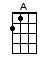 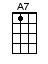 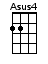 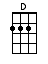 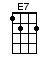 INTRO:  / 1 2 3 / 1 2 3 / [A] / [A] / [A] / [A]My [A] heart's in the ice houseCome [A] hill or come valleyLike a [D] long ago Sunday, when I walked through the alleyOn a [A] cold winter's morning to a [E7] church houseJust to [E7] shovel some [A] snow [Asus4] / [A] / [A]I heard [A] sirens on the train trackHowl [A] naked, gettin' nuderAn [D] altar boy's been hit by a local commuterJust from [A] walking with his back turned to the [E7] trainThat was [E7] coming so [A] slow [Asus4] / [A] / [A7]CHORUS:You can [D] gaze out the windowGet [D] mad and get madderThrow you [A] hands in the air, say "What does it matter?"But it [E7] don't do no good, to get angrySo [E7] help me I [A] know [Asus4] / [A] / [A7]For a [D] heart stained in angerGrows [D] weak and grows bitterYou be-[A]come your own prisonerAs you [A] watch yourself sit there wrapped [E7] up in a trap [E7]Of your [E7] very own chain of sor-[A]row [Asus4] / [A] / [A]INSTRUMENTAL:I heard [A] sirens on the train trackHowl [A] naked, gettin' nuderAn [D] altar boy's been hit by a local commuterJust from [A] walking with his back turned to the [E7] trainThat was [E7] coming so [A] slow [Asus4] / [A] / [A]I been [A] brought down to zeroPulled [A] out and put back thereI [D] sat on a park bench, kissed the girl with the black hairAnd my [A] head shouted down to my [E7] heartYou better [E7] look out be-[A]low [Asus4] / [A] / [A]It [A] ain't such a long dropDon't [A] stammer, don't stutterFrom the [D] diamonds in the sidewalk to the dirt in the gutterAnd you [A] carry those bruises to re-[E7]mind youWher-[E7]ever you [A] go [Asus4] / [A] / [A7]CHORUS:You can [D] gaze out the windowGet [D] mad and get madderThrow you [A] hands in the air, say "What does it matter?"But it [E7] don't do no good, to get angrySo [E7] help me I [A] know [Asus4] / [A] / [A7]For a [D] heart stained in angerGrows [D] weak and grows bitterYou be-[A]come your own prisonerAs you [A] watch yourself sit there wrapped [E7] up in a trap [E7]Of your [E7] very own chain of sor-[A]row [Asus4] / [A] / [A]My [A] heart's in the ice houseCome [A] hill or come valleyLike a [D] long ago Sunday, when I walked through the alleyOn a [A] cold winter's morning to a [E7] church houseJust to [E7] shovel some [A] snow [Asus4] / [A] / [A]I heard [A] sirens on the train trackHowl [A] naked, gettin' nuderAn [D] altar boy's been hit by a local commuterJust from [A] walking with his back turned to the [E7] trainThat was [E7] coming so [A] slow [Asus4] / [A] / [A7]CHORUS:You can [D] gaze out the windowGet [D] mad and get madderThrow you [A] hands in the air, say "What does it matter?"But it [E7] don't do no good, to get angrySo [E7] help me I [A] know [Asus4] / [A] / [A7]For a [D] heart stained in angerGrows [D] weak and grows bitter	You be-[A]come your own prisonerAs you [A] watch yourself sit there wrapped [E7] up in a trap [E7]Of your [E7] very own chain of sor-[A]row [Asus4] / [A]www.bytownukulele.ca